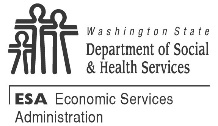 COMMUNITY SERVICES DIVISIONBASIC CLIENT SERVICE / CITIZENSHIP SERVICESCONTRACT MONITORING CHECKLISTOn-Site ReviewCOMMUNITY SERVICES DIVISIONBASIC CLIENT SERVICE / CITIZENSHIP SERVICESCONTRACT MONITORING CHECKLISTOn-Site ReviewCOMMUNITY SERVICES DIVISIONBASIC CLIENT SERVICE / CITIZENSHIP SERVICESCONTRACT MONITORING CHECKLISTOn-Site ReviewDATE OF REVIEWDATE OF REVIEWCOMMUNITY SERVICES DIVISIONBASIC CLIENT SERVICE / CITIZENSHIP SERVICESCONTRACT MONITORING CHECKLISTOn-Site ReviewCOMMUNITY SERVICES DIVISIONBASIC CLIENT SERVICE / CITIZENSHIP SERVICESCONTRACT MONITORING CHECKLISTOn-Site ReviewCOMMUNITY SERVICES DIVISIONBASIC CLIENT SERVICE / CITIZENSHIP SERVICESCONTRACT MONITORING CHECKLISTOn-Site ReviewREGION / OFFICEREGION / OFFICEInstructions:  This checklist is to be used when conducting a site-monitoring visit for any contractor providing client services.  It will be used in combination with other program-specific, addendum checklists.  A copy of this checklist will be maintained with the contract file.Instructions:  This checklist is to be used when conducting a site-monitoring visit for any contractor providing client services.  It will be used in combination with other program-specific, addendum checklists.  A copy of this checklist will be maintained with the contract file.Instructions:  This checklist is to be used when conducting a site-monitoring visit for any contractor providing client services.  It will be used in combination with other program-specific, addendum checklists.  A copy of this checklist will be maintained with the contract file.Instructions:  This checklist is to be used when conducting a site-monitoring visit for any contractor providing client services.  It will be used in combination with other program-specific, addendum checklists.  A copy of this checklist will be maintained with the contract file.Instructions:  This checklist is to be used when conducting a site-monitoring visit for any contractor providing client services.  It will be used in combination with other program-specific, addendum checklists.  A copy of this checklist will be maintained with the contract file.CONTRACT NUMBERCONTRACT NUMBERInstructions:  This checklist is to be used when conducting a site-monitoring visit for any contractor providing client services.  It will be used in combination with other program-specific, addendum checklists.  A copy of this checklist will be maintained with the contract file.Instructions:  This checklist is to be used when conducting a site-monitoring visit for any contractor providing client services.  It will be used in combination with other program-specific, addendum checklists.  A copy of this checklist will be maintained with the contract file.Instructions:  This checklist is to be used when conducting a site-monitoring visit for any contractor providing client services.  It will be used in combination with other program-specific, addendum checklists.  A copy of this checklist will be maintained with the contract file.Instructions:  This checklist is to be used when conducting a site-monitoring visit for any contractor providing client services.  It will be used in combination with other program-specific, addendum checklists.  A copy of this checklist will be maintained with the contract file.Instructions:  This checklist is to be used when conducting a site-monitoring visit for any contractor providing client services.  It will be used in combination with other program-specific, addendum checklists.  A copy of this checklist will be maintained with the contract file.CONTRACTOR NAMECONTRACTOR NAMECONTRACTOR NAMECONTRACTOR NAMECONTRACTOR NAMECONTRACTOR NAMECONTRACTOR NAMEREVIEWER(S)REVIEWER(S)REVIEWER(S)REVIEWER(S)REVIEWER(S)REVIEWER(S)REVIEWER(S)DESCRIPTION OF SERVICESDESCRIPTION OF SERVICESDESCRIPTION OF SERVICESDESCRIPTION OF SERVICESDESCRIPTION OF SERVICESDESCRIPTION OF SERVICESDESCRIPTION OF SERVICESInsert  code  in appropriate column. M  Requirement met   X  Requirement not met   NA  Not applicable  P  Presumed compliance–no evidence to the contraryInsert  code  in appropriate column. M  Requirement met   X  Requirement not met   NA  Not applicable  P  Presumed compliance–no evidence to the contraryInsert  code  in appropriate column. M  Requirement met   X  Requirement not met   NA  Not applicable  P  Presumed compliance–no evidence to the contraryInsert  code  in appropriate column. M  Requirement met   X  Requirement not met   NA  Not applicable  P  Presumed compliance–no evidence to the contraryInsert  code  in appropriate column. M  Requirement met   X  Requirement not met   NA  Not applicable  P  Presumed compliance–no evidence to the contraryInsert  code  in appropriate column. M  Requirement met   X  Requirement not met   NA  Not applicable  P  Presumed compliance–no evidence to the contraryInsert  code  in appropriate column. M  Requirement met   X  Requirement not met   NA  Not applicable  P  Presumed compliance–no evidence to the contraryContract Terms and ConditionsContract Terms and ConditionsContract Terms and ConditionsContract Terms and ConditionsContract Terms and ConditionsContract Terms and ConditionsContract Terms and ConditionsREVIEW ELEMENTREVIEW ELEMENTREVIEW ELEMENTREQUIREMENTCOMMENTSCOMMENTSCODE1.Billing and paymentBilling and paymentContractor paid according to fee schedules and only for authorized services1.Billing and paymentBilling and paymentInvoices submitted monthly per billing instructions and not for services paid for by another source.1.Billing and paymentBilling and paymentInvoices submitted within 45 days after the last day of the month in which services were provided.1.Billing and paymentBilling and paymentContractor did not bill for duplicate services.2.ConfidentialityConfidentialityContractor did not disclose personal information without prior, written consent.2.ConfidentialityConfidentialityMaintain confidential information in accordance with state and federal laws, and have adequate policies and procedures in place to ensure compliance.Complies with datashare requirements.3.Inspection; maintenance of records – site reviewInspection; maintenance of records – site reviewDSHS provided reasonable access to site, client and contractor records, maintained for term of contract, plus 6 years.4.Interpretation and translationsInterpretation and translationsContractor provides services necessary to perform obligations, with no compensation.5.Reporting and reviewReporting and reviewContractor collected information required by DSHS and submit monthly (or per contract).6.Single audit actSingle audit actIf subrecipient and expend $300,000 federal funds/fiscal year, must procure A-133 audit, submit report/management letter to DSHS.7.SubcontractingSubcontractingObtain prior, written approval from ORIA.  Provide subcontractor qualification.7.SubcontractingSubcontractingSubmit copies of subcontract agreement along with subcontract monitoring plan.7.SubcontractingSubcontractingSubmit monitoring reports within 30 days of monitoring visit.8.Non-discriminationNon-discriminationComply with all applicable federal, state, local laws (e.g., ADA).9.Program trainingProgram trainingEnsure employees who provide services under this contract attend ORIA program training as requested by DSHS.10.Exception to PolicyException to PolicySubmit request in writing to DSHS Contact, or designee.Statement of Work DocumentationStatement of Work DocumentationStatement of Work DocumentationStatement of Work DocumentationStatement of Work DocumentationStatement of Work DocumentationStatement of Work DocumentationREVIEW ELEMENTREVIEW ELEMENTREVIEW ELEMENTREQUIREMENTCOMMENTSCOMMENTSCODE1.Individual FilesIndividual FilesSecured and inaccessible to participants.  As required.2.Narrative / Progress NotesNarrative / Progress NotesAs required3.Signed Release of InformationSigned Release of InformationWhile may not be required by contract – still “best practice standard”.4.Intake EvaluationIntake EvaluationAs required.Additional Contractor RequirementsAdditional Contractor RequirementsAdditional Contractor RequirementsAdditional Contractor RequirementsAdditional Contractor RequirementsAdditional Contractor RequirementsAdditional Contractor RequirementsREQUIREMENTREQUIREMENTREQUIREMENTREQUIREMENTCOMMENTSCOMMENTSCODE1.Provide ORIA with the following information within 60 days of the contract’s start date:Provide ORIA with the following information within 60 days of the contract’s start date:Provide ORIA with the following information within 60 days of the contract’s start date:1.List of training classes available for participants; Names of instructors and qualifications;List of training classes available for participants; Names of instructors and qualifications;List of training classes available for participants; Names of instructors and qualifications;1.Class locations, days and times; Curriculum and materials used, andClass locations, days and times; Curriculum and materials used, andClass locations, days and times; Curriculum and materials used, and1.Language capabilities (teachers, class materials, etc.)Language capabilities (teachers, class materials, etc.)Language capabilities (teachers, class materials, etc.)2.Provide ORIA with any changes / updates to program information reported at start of contract.Provide ORIA with any changes / updates to program information reported at start of contract.Provide ORIA with any changes / updates to program information reported at start of contract.3.Certificate of Insurance available for review upon request.Certificate of Insurance available for review upon request.Certificate of Insurance available for review upon request.